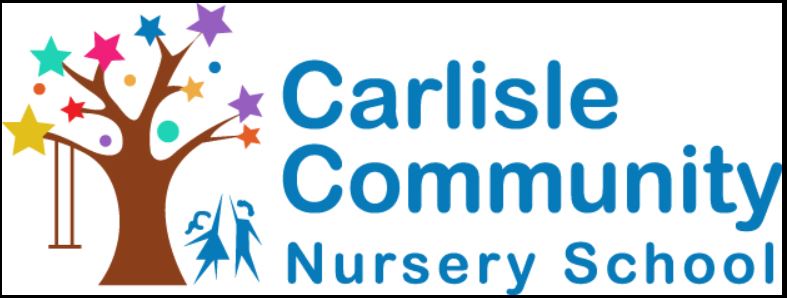 2024-2025 APPLICATION FORMName of Child:________________________________ DOB:__________________ Gender:________Address:___________________________________________________________________________City:______________________________________________State/Zip:________________________Kindergarten Attending (if known):______________________________________________________Parent and/or Guardian InformationFather's Name:_____________________________ Email:___________________________________Occupation:_______________________________  Phone#:_________________________________Address (if different from above): ______________________________________________________Mother's Name:____________________________ Email:____________________________________Occupation:_______________________________ Phone#:__________________________________Address (if different from above): ______________________________________________________I/We prefer to register the above child for the year beginning September 2024 (check one):      ______Preschool (3-year-old class) - 2 days, Tues/Thurs 9am to 12pm ($200/month)______Pre-Kindergarten - 3 days, Mon/Weds/Fri 9am to 12pm ($250/month)______Junior-Kindergarten - 5 days, Mon/Tue/Wed/Thurs/Fri 9am to 12pm ($350/month)Where did you first learn about CCNS' program?__________________________________________	If you were referred to our school, by whom? ______________________________________Have you previously had a child attend CCNS? No:_______ Yes:________ When:___________     Please return this form and a $50.00 non-refundable registration fee payable to CCNS to the address listed below. Alternatively, payment can be made via Paypal. Please contact Enrollment at enrollment@ccns-preschool.org to arrange for an invoice to be sent directly to you.SIGNATURE(S):__________________________________________________  DATE:  __________Once approved, you will receive an email with a contract and other forms to be completed and returned.Please return this form with the $50.00 non-refundable application fee payable toCarlisle Community Nursery School at the address below: Carlisle Community Nursery SchoolAttn:  Vice President of Enrollment 1340 Forge Road Carlisle, PA 17013***********INTERNAL USE ONLY - DO NOT WRITE IN SPACES BELOW************Date received:__________________Application fee paid:_____________Check number:_________________Accepted/Wait-listed:_____________________Teacher/Class Assignment:________________ Parents notified of status:_________________ Withdrawal:_______________________